Ministero dell’istruzione 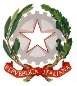 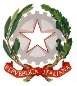 Ufficio Scolastico per la Lombardia - Ambito Territoriale di Bergamo Istituto Comprensivo di PONTE NOSSA Via Rimembranze,5 PONTE NOSSA (BG)   tel. 035/701102  BGIC86400Q@istruzione.it -  BGIC86400Q@pec.istruzione.it codice meccanografico BGIC86400Q   - codice fiscale 90017420168 www.icpontenossa.it MODULO PER RICHIESTA DI DEVICE (pc/tablet) IN COMODATO D’USO  Noi sottoscritti________________________________   _______________________________ genitori dell’alunno ______________________________________ frequentante la classe ________  della scuola primaria/secondaria di ___________________________ , in caso di sospensione delle attività didattiche in presenza e di attuazione di percorsi di didattica a distanza avviata da codesto Istituto, VISTO il Regolamento di Istituto per la concessione in comodato d’uso di dispositivi multimediali per gli studenti,RICHIEDIAMOla concessione in comodato d’uso temporaneo a titolo gratuito, per il periodo di Didattica a Distanza, del seguente materiale: (indicare il numero di dispositivi richiesti)N. _______ di computer/tablet A TAL FINE DICHIARIAMO sotto la nostra responsabilità e consapevoli delle sanzioni penali, nel caso di dichiarazioni non veritiere e falsità negli atti, richiamate dall’art. 76 del D.P.R. 445 del 28/12/2000che il valore ISEE della famiglia è inferiore ad € 20.000,00 (allegare certificazione ISEE in corso di validità o sottoscrivere un’autodichiarazione sotto la propria responsabilità ai sensi degli artt. 46 e 47 del D.P.R. 445 del 28/12/2000 a condizione che la certificazione venga allegata in originale appena disponibile);di possedere in famiglia _____ PC, _____ tablet e _____ smartphone (indicare il numero dei dispositivi).che anche i seguenti figli frequentano scuole dell’Istituto Comprensivo di Ponte Nossa:CI IMPEGNIAMO INOLTREad accettare incondizionatamente i materiali in uso “così come si presentano”; ad utilizzare i materiali indicati per le sole attività previste; a conservare in modo adeguato ed in luogo appropriato i materiali concessi in comodato; a restituire tempestivamente al termine del periodo di DAD i materiali concessi in comodato; a rifondere i danni derivanti da uso improprio, mancata o incompleta restituzione dei materiali concessi in comodato.Luogo e data …………………………………………………………………………………………………Cognome e nome 1° Genitore ………………………….…………………………………………..		Firma …........................................................... (*)Cognome e nome 2° Genitore ………………………….…………………………………………..		Firma …...........................................................(*) 	Qualora l’informativa in oggetto venga firmata da un solo genitore, visti gli Artt. 316 comma 1 e 337 ter comma 3 del Codice Civile si presuppone la condivisione da parte di entrambi i genitori.Cognome e NomePlessoClasse